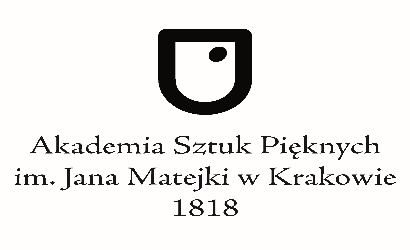 WG-1101-5/2018		                    	                                                     Kraków, 21.05.2018  rokuKonkursna stanowisko adiunkta w Akademii Sztuk Pięknych im. Jana Matejki w KrakowieNa podstawie art. 118a Ustawy z dnia 27 lipca 2005 roku „Prawo o szkolnictwie wyższym” (Dz. U. z 2012 r., poz. 572, z p.zm.) oraz § 58 Statutu ASP w Krakowieogłaszam konkurs na stanowisko adiunkta ze stopniem naukowym doktora  w Pracowni Filmu Animowanegow Katedrze Filmu Animowanego, Fotografii i Mediów Cyfrowychna Wydziale Grafiki ASP w KrakowieWarunki udziału w konkursie:posiadanie stopnia doktora w dziedzinie sztuk plastycznych, w dyscyplinie artystycznej sztuki piękne,znaczący dorobek artystyczny,pozytywna opinia o predyspozycjach do pracy dydaktycznej, bardzo dobra znajomość języka angielskiego,znajomość zagadnień z obszaru historii i teorii filmu animowanego,znajomość specjalistycznego oprogramowania ADOBE, AUTODESK, BLENDER, DRAGON, ANIMATOR HD, CINEMA 4D oraz posługiwanie się specjalistycznym sprzętem filmowym,znajomość zagadnień produkcji filmu animowanego,spełnienie wymogów art. 109 cytowanej wyżej ustawy,posiadanie doświadczenia na stanowisku naukowo-dydaktycznym w szkolnictwie wyższym.Wymagane dokumenty:zgłoszenie konkursowe, życiorys, portfolio, wykaz osiągnięć w pracy artystycznej, naukowej i dydaktycznej, pozytywna opinia o predyspozycjach do pracy dydaktycznej, oświadczenie dotyczące spełnienia wymogów określonych w art. 109 cytowanej wyżej ustawy,kopia dokumentu stwierdzającego posiadanie wymaganych kwalifikacji, oświadczenie o zamiarze podjęcia zatrudnienia w ASP jako podstawowym miejscu pracy. oświadczenie o wyrażeniu zgody na zaliczenie do minimum kadrowego oraz na zaliczenie do „liczby N”zgoda na przetwarzanie danych osobowych na formularzu stanowiącym załącznik do ogłoszenia.Termin i miejsce składania dokumentów:              Termin składania dokumentów upływa z dniem 11 czerwca 2018 roku             Dokumenty należy złożyć w Dziekanacie Wydziału Grafiki,  ul. Humberta 3, 31-121 Kraków.Termin rozstrzygnięcia konkursu:Rozstrzygnięcie konkursu nastąpi najpóźniej do dnia 30 czerwca 2018 rokuInformacje dodatkowe:ASP w Krakowie zastrzega sobie prawo do powiadomienia o wyniku  jedynie wybranego             w drodze konkursu kandydata.ASP w Krakowie zastrzega sobie prawo niewyłonienia kandydata do zatrudnienia.Załącznik do ogłoszenia o konkursie na stanowisko nauczyciela akademickiegoKLAUZULA INFORMACYJNAZgodnie z art 13 ust 1 i 2 Rozporządzenia Parlamentu Europejskiego i Rady (UE) 2016/679 z dnia 27 kwietnia 2016 r. w sprawie ochrony osób fizycznych w związku z przetwarzaniem danych osobowych i w sprawie swobodnego przepływu takich danych oraz uchylenia dyrektywy 95/46/WE (Rozporządzenie ogólne o ochronie danych), niniejszym informujemy, iż:Administratorem Pana/Pani danych osobowych będzie Akademia Sztuk Pięknych im. Jana Matejki w Krakowie, pl. Matejki 13, 31-157 Kraków.Dane kontaktowe Inspektora Ochrony Danych: iod@asp.krakow.pl;Pani/Pana dane osobowe będą przetwarzane w ramach obowiązku prawnego ciążącego na Administratorze w następującym zakresie: imię i nazwisko, imiona rodziców, data urodzenia, miejsce zamieszkana, wykształcenie, przebieg dotychczasowego zatrudnienia - w celu realizacji procesu rekrutacji na podstawie art. 221 § 1 Kodeksu pracy w związku z art. 6 ust. 1 lit c) Rozporządzenia ogólnego. 4) Jeżeli wyrazi Pani/Pan dobrowolną zgodę zawartą w poniższym formularzu Pani/Pana dane osobowe będą przetwarzane również w zakresie wizerunku i w zakresie dodatkowych danych (poza wskazanymi w pkt 3 powyżej), w przypadku podania w CV tych dodatkowych danych lub zamieszczenia wizerunku  – na podstawie  art. 6 ust. 1 lit a) Rozporządzenia ogólnego.Podanie przez Panią/Pana danych osobowych, o których mowa w pkt 3) jest dobrowolne, ale konieczne do wzięcia udziału w rekrutacji. Podanie danych i wyrażenie zgody o której mowa w pkt 4) jest dobrowolne.Pani/Pana dane osobowe zbierane w celu realizacji procesu rekrutacji (pkt 3 i 4)  powyżej) będą przetwarzane przez okres do 3 miesięcy.Posiada Pani/Pan również prawo do wycofania zgody, o której mowa w pkt 4)  w dowolnym momencie bez wpływu na zgodność z prawem przetwarzania, którego dokonano na podstawie zgody przed jej cofnięciem. W razie cofnięcia zgody na wykorzystanie wizerunku dane te zostaną usunięte. Wycofanie zgody na przetwarzanie danych osobowych można przesłać e-mailem na adres Inspektora Ochrony Danych, pocztą tradycyjną na adres Administratora lub wycofać osobiście stawiając się w siedzibie Administratora.Posiada Pani/Pan prawo do:dostępu do swoich danych, ich sprostowania, usunięcia lub ograniczenia przetwarzania danych osobowych,przenoszenia danych,wniesienie sprzeciwu wobec przetwarzania – w przypadkach i na warunkach określonych w Rozporządzeniu ogólnym;Pani/Pana dane osobowe nie będą udostępniane innym odbiorcom.  Posiada Pani/Pan prawo wniesienia skargi do właściwego organu nadzorczego – Prezesa Urzędu Ochrony Danych Osobowych, gdy uzasadnione jest, że Pana/Pani dane osobowe przetwarzane są przez administratora niezgodnie z przepisami Rozporządzenia ogólnego. ZGODA NA PRZETWARZANIE DANYCH OSOBOWYCHWyrażam zgodę na przetwarzanie moich danych osobowych, innych niż wskazane w art. 221 § 1 Kodeksu pracy - w przypadku ich podania w CV, oraz mojego wizerunku – w przypadku jego zamieszczenia w CV, w celu realizacji procesu rekrutacji, zgodnie z Rozporządzeniem Parlamentu Europejskiego i Rady (UE) 2016/679 z dnia 27 kwietnia 2016 oraz zgodnie  z klauzulą informacyjną dołączoną do mojej zgody.……………………………………………………………………………….           Miejscowość, data, czytelny podpis